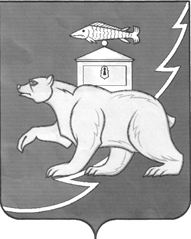                                          УПРАВЛЕНИЕ ОБРАЗОВАНИЯАДМИНИСТРАЦИИ НЯЗЕПЕТРОВСКОГО МУНИЦИПАЛЬНОГО РАЙОНА                                                ЧЕЛЯБИНСКОЙ ОБЛАСТИМУНИЦИПАЛЬНОЕ КАЗЕННОЕ ОБЩЕОБРАЗОВАТЕЛЬНОЕ УЧРЕЖДЕНИЕ       «МЕЖЕВСКАЯ ОСНОВНАЯ ОБЩЕОБРАЗОВАТЕЛЬНАЯ ШКОЛА»                                               МКОУ «МЕЖЕВСКАЯ ООШ»                               Мира ул.. д. 33, д. Межевая , Нязепетровский  район, Челябинская область, 456992                                           Телефон (35156) 55-1-91 Е-mail: osch.011@mail.ru                                 ОКПО 51464600,  ОГРН 1027401812525, ИНН/КПП  7436003806/743601001Сведения  об обеспеченностиучебной литературой учащихся МКОУ «Межевская ООШ»                                         УПРАВЛЕНИЕ ОБРАЗОВАНИЯАДМИНИСТРАЦИИ НЯЗЕПЕТРОВСКОГО МУНИЦИПАЛЬНОГО РАЙОНА                                                ЧЕЛЯБИНСКОЙ ОБЛАСТИМУНИЦИПАЛЬНОЕ КАЗЕННОЕ ОБЩЕОБРАЗОВАТЕЛЬНОЕ УЧРЕЖДЕНИЕ       «МЕЖЕВСКАЯ ОСНОВНАЯ ОБЩЕОБРАЗОВАТЕЛЬНАЯ ШКОЛА»                                               МКОУ «МЕЖЕВСКАЯ ООШ»                               Мира ул.. д. 33, д. Межевая , Нязепетровский  район, Челябинская область, 456992                                           Телефон (35156) 55-1-91 Е-mail: osch.011@mail.ru                                 ОКПО 51464600,  ОГРН 1027401812525, ИНН/КПП  7436003806/743601001       Перечень учебников используемых в образовательном процессе                                       на 2016 – 2017 учебный годДиректор МКОУ «Межевская ООШ»                                    Борисов Н.В.Учебный предметклассКол-воучащихсяКол-во учебниковКол-во учебниковПроцентОбеспеченностиучебникамиУчебный предметклассКол-воучащихсяШкольныйфондЗа счетродителейПроцентОбеспеченностиучебниками              1   2       3                              4        5             6                              Начальное общее образование                              Начальное общее образование                              Начальное общее образование                              Начальное общее образование                              Начальное общее образование                              Начальное общее образованиеРусский язык1234232345550000100100100100Литературное чтение1234232355550000100100100100Иностранный язык234323323000100100100математика1234232355550000100100100100Окружающий мир1234232355550000100100100100музыка12-4284800100 100Изобразительное искусство1234232323230000   100   100   100   100Физическая культура1234232323230000   100   100   100   100технология1234232323230000   100   100   100   100Основы религиозных куль.4330  100          Автор Наименование учебникаГод изданияИздательство «Школа России»             1класс    1          Горецкий В.Г.Азбука, ч.1,2. ФГОС2013Просвещение     2Канакина В.П.Русский язык, ч.1,2.ФГОС2013Просвещение     3Климова Л.Ф.Литературное чтение, ч.1,2 ФГОС2013Просвещение     4Моро М.И. и др.Математика, ч1,2 ФГОС2014Просвещение     5Плешаков А.А.Окружающий мир ч1,2 ФГОС2012Просвещение     6Неменская Л.А./под ред. Неменского Б.М.Изобразительное искусство ФГОС2012Просвещение     7Критская Е.Д.,Сергеева Г.П., Шмагина Т.С.Музыка ФГОС2012Просвещение     8 Роговцева Н.И.,Богданова Н.В.,Фрейтаг И.П.Технология ФГОС2016Просвещение     9Лях В.И.Физическая культура ФГОС2016Просвещение «Школа России»      2класс10Канакина В.П.Русский язык, ч.1,2.ФГОС2013Просвещение 11Климова Л.Ф.Литературное чтение, ч.1,2 ФГОС2012Просвещение 12Моро М.И. и др.Математика, ч1,2 ФГОС2012Просвещение 13Плешаков А.А.Окружающий мир ч1,2 ФГОС2012Просвещение 14Неменская Л.А./под ред. НеменскогоБ.М.Изобразительное искусство ФГОС2013Просвещение 15Критская Е.Д.,СергееваГ.П., ШмагинаТ.С.Музыка ФГОС2012Просвещение 16РоговцеваН.И.,БогдановаН.В.,ФрейтагИ.П.Технология ФГОС2016Просвещение 17Лях В.И.Физическая культура ФГОС2016Просвещение 18Бим И.ЛНемецкий язык ч1,22016ПРосвещение«Школа России»        3 класс19Канакина В.П.Русский язык, ч.1,2.ФГОС2014Просвещение 20Климова Л.Ф.Литературное чтение, ч.1,2 ФГОС2013Просвещение 21Бим И.ЛНемецкий язык ч1,22012Просвещение 22Моро М.И. и др.Математика, ч1,2 ФГОС2013Просвещение 23Плешаков А.А.Окружающий мир ч1,2 ФГОС2013Просвещение 24Неменская Л.А./под ред. НеменскогоБ.М.Изобразительное искусство ФГОС2012Просвещение 25Критская Е.Д.,СергееваГ.П., ШмагинаТ.С.Музыка ФГОС2016Просвещение 26РоговцеваН.И.,БогдановаН.В.,ФрейтагИ.П.Технология ФГОС2016Просвещение 27Лях В.И.Физическая культура ФГОС2016Просвещение «Школа России»      4 класс28Канакина В.П.Русский язык, ч.1,2.ФГОС2013Просвещение 29Климова Л.Ф.Литературное чтение, ч.1,2 ФГОС2013Просвещение 30Бим И.Л.Немецкий язык ,ч 1,2.2013Просвещение 31Моро М.И. и др.Математика, ч1,2 ФГОС2013Просвещение 32Плешаков А.А.Окружающий мир ч1,2 ФГОС2013Просвещение 33Неменская Л.А./под ред. НеменскогоБ.М.Изобразительное искусство ФГОС2016Просвещение 34Критская Е.Д.,СергееваГ.П., ШмагинаТ.С.Музыка ФГОС2012Просвещение 35РоговцеваН.И.,БогдановаН.В.,ФрейтагИ.П.Технология ФГОС2016Просвещение 36Лях В.И.Физическая культура ФГОС2016Просвещение 37Студеникин М.Т.Основы религиозных культур и свет этике ФГОС 2013Русское слово